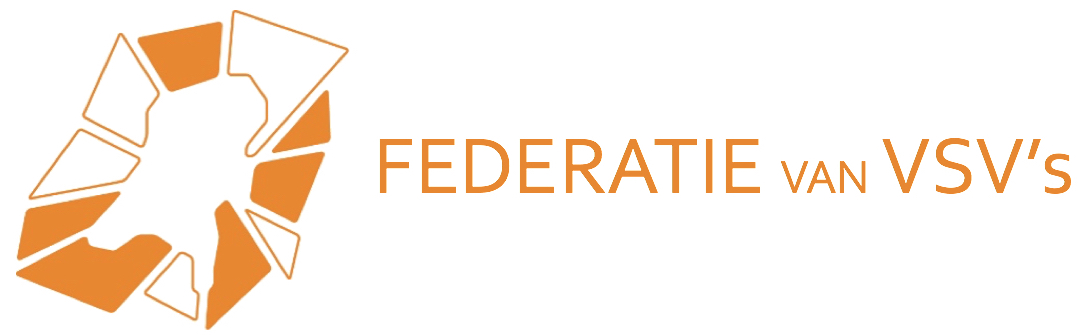 Op 26 Maart organiseert de Federatie van VSV's van 13:00 - 15.30 uur de 11e landelijke bijeenkomst voor VSV-besturen die bestaat uit twee delen:de ALV enhet plenaire gedeelte waarin we u weer volledig bijpraten over alle uitkomsten van de verschillende overleggen (o.a. VWS, CPZ, IGJ, ZiN en zorgverzekeraars) en andere relevante ontwikkelen voor VSV's.Gezien alle Covid-19 maatregelen faciliteren we deze bijeenkomst wederom online. Programma van 26 maart 2021:ALV: Mededelingen van het bestuur          Financieel jaarverslag 2020          Stand van Zaken op bestuurlijk vlakPlenaire gedeelte:         Verbinding nulde lijn(0.a. Kansrijke Start)         NPS en PCQ
         Rapport RIVM en NZa         Het vertrouwde overzicht         Gastsprekers:         Baby Connect, Dorien Veldhuyzen         Zelfbewust zwanger, Itske Wildschut         Valid en Fluxus studieAfsluiten.